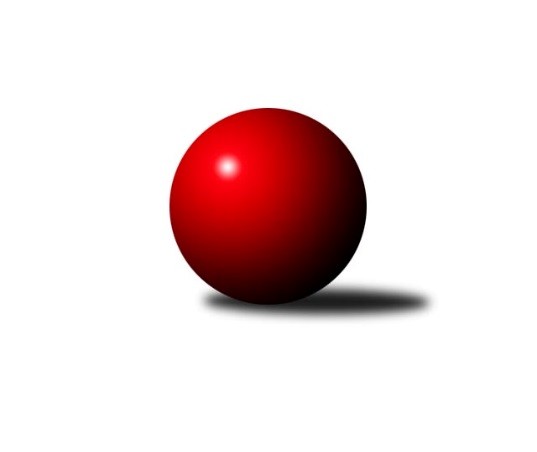 Č.2Ročník 2019/2020	16.7.2024 Krajský přebor MS 2019/2020Statistika 2. kolaTabulka družstev:		družstvo	záp	výh	rem	proh	skore	sety	průměr	body	plné	dorážka	chyby	1.	TJ Sokol Dobroslavice ˝A˝	2	2	0	0	15.0 : 1.0 	(20.5 : 3.5)	2526	4	1718	809	36.5	2.	KK Lipník nad Bečvou ˝A˝	2	2	0	0	11.5 : 4.5 	(16.5 : 7.5)	2424	4	1721	703	48.5	3.	TJ Unie Hlubina ˝D˝	2	2	0	0	11.0 : 5.0 	(11.0 : 13.0)	2404	4	1708	696	61	4.	Kuželky Horní Benešov	1	1	0	0	6.0 : 2.0 	(7.0 : 5.0)	2424	2	1676	748	46	5.	TJ Nový Jičín ˝A˝	2	1	0	1	10.5 : 5.5 	(14.0 : 10.0)	2416	2	1670	746	32	6.	TJ Sokol Sedlnice ˝B˝	2	1	0	1	8.0 : 8.0 	(10.0 : 14.0)	2405	2	1685	721	41	7.	TJ Unie Hlubina ˝B˝	1	0	0	1	3.0 : 5.0 	(7.0 : 5.0)	2420	0	1709	711	41	8.	TJ Sokol Bohumín ˝C˝	1	0	0	1	2.0 : 6.0 	(5.0 : 7.0)	2392	0	1696	696	49	9.	TJ Spartak Bílovec ˝A˝	1	0	0	1	0.0 : 8.0 	(2.0 : 10.0)	2302	0	1660	642	60	10.	TJ Horní Benešov ˝D˝	2	0	0	2	3.0 : 13.0 	(9.0 : 15.0)	2284	0	1635	649	66.5	11.	TJ VOKD Poruba ˝B˝	2	0	0	2	2.0 : 14.0 	(6.0 : 18.0)	2327	0	1648	679	65Tabulka doma:		družstvo	záp	výh	rem	proh	skore	sety	průměr	body	maximum	minimum	1.	TJ Sokol Dobroslavice ˝A˝	1	1	0	0	8.0 : 0.0 	(10.0 : 2.0)	2569	2	2569	2569	2.	KK Lipník nad Bečvou ˝A˝	1	1	0	0	7.0 : 1.0 	(9.5 : 2.5)	2420	2	2420	2420	3.	TJ Sokol Sedlnice ˝B˝	1	1	0	0	7.0 : 1.0 	(7.5 : 4.5)	2508	2	2508	2508	4.	TJ Nový Jičín ˝A˝	2	1	0	1	10.5 : 5.5 	(14.0 : 10.0)	2416	2	2421	2410	5.	Kuželky Horní Benešov	0	0	0	0	0.0 : 0.0 	(0.0 : 0.0)	0	0	0	0	6.	TJ Unie Hlubina ˝D˝	0	0	0	0	0.0 : 0.0 	(0.0 : 0.0)	0	0	0	0	7.	TJ Spartak Bílovec ˝A˝	0	0	0	0	0.0 : 0.0 	(0.0 : 0.0)	0	0	0	0	8.	TJ Unie Hlubina ˝B˝	1	0	0	1	3.0 : 5.0 	(7.0 : 5.0)	2420	0	2420	2420	9.	TJ Horní Benešov ˝D˝	1	0	0	1	2.0 : 6.0 	(6.0 : 6.0)	2337	0	2337	2337	10.	TJ Sokol Bohumín ˝C˝	1	0	0	1	2.0 : 6.0 	(5.0 : 7.0)	2392	0	2392	2392	11.	TJ VOKD Poruba ˝B˝	1	0	0	1	1.0 : 7.0 	(1.5 : 10.5)	2267	0	2267	2267Tabulka venku:		družstvo	záp	výh	rem	proh	skore	sety	průměr	body	maximum	minimum	1.	TJ Unie Hlubina ˝D˝	2	2	0	0	11.0 : 5.0 	(11.0 : 13.0)	2404	4	2433	2374	2.	TJ Sokol Dobroslavice ˝A˝	1	1	0	0	7.0 : 1.0 	(10.5 : 1.5)	2483	2	2483	2483	3.	Kuželky Horní Benešov	1	1	0	0	6.0 : 2.0 	(7.0 : 5.0)	2424	2	2424	2424	4.	KK Lipník nad Bečvou ˝A˝	1	1	0	0	4.5 : 3.5 	(7.0 : 5.0)	2427	2	2427	2427	5.	TJ Sokol Bohumín ˝C˝	0	0	0	0	0.0 : 0.0 	(0.0 : 0.0)	0	0	0	0	6.	TJ Nový Jičín ˝A˝	0	0	0	0	0.0 : 0.0 	(0.0 : 0.0)	0	0	0	0	7.	TJ Unie Hlubina ˝B˝	0	0	0	0	0.0 : 0.0 	(0.0 : 0.0)	0	0	0	0	8.	TJ VOKD Poruba ˝B˝	1	0	0	1	1.0 : 7.0 	(4.5 : 7.5)	2386	0	2386	2386	9.	TJ Horní Benešov ˝D˝	1	0	0	1	1.0 : 7.0 	(3.0 : 9.0)	2231	0	2231	2231	10.	TJ Sokol Sedlnice ˝B˝	1	0	0	1	1.0 : 7.0 	(2.5 : 9.5)	2302	0	2302	2302	11.	TJ Spartak Bílovec ˝A˝	1	0	0	1	0.0 : 8.0 	(2.0 : 10.0)	2302	0	2302	2302Tabulka podzimní části:		družstvo	záp	výh	rem	proh	skore	sety	průměr	body	doma	venku	1.	TJ Sokol Dobroslavice ˝A˝	2	2	0	0	15.0 : 1.0 	(20.5 : 3.5)	2526	4 	1 	0 	0 	1 	0 	0	2.	KK Lipník nad Bečvou ˝A˝	2	2	0	0	11.5 : 4.5 	(16.5 : 7.5)	2424	4 	1 	0 	0 	1 	0 	0	3.	TJ Unie Hlubina ˝D˝	2	2	0	0	11.0 : 5.0 	(11.0 : 13.0)	2404	4 	0 	0 	0 	2 	0 	0	4.	Kuželky Horní Benešov	1	1	0	0	6.0 : 2.0 	(7.0 : 5.0)	2424	2 	0 	0 	0 	1 	0 	0	5.	TJ Nový Jičín ˝A˝	2	1	0	1	10.5 : 5.5 	(14.0 : 10.0)	2416	2 	1 	0 	1 	0 	0 	0	6.	TJ Sokol Sedlnice ˝B˝	2	1	0	1	8.0 : 8.0 	(10.0 : 14.0)	2405	2 	1 	0 	0 	0 	0 	1	7.	TJ Unie Hlubina ˝B˝	1	0	0	1	3.0 : 5.0 	(7.0 : 5.0)	2420	0 	0 	0 	1 	0 	0 	0	8.	TJ Sokol Bohumín ˝C˝	1	0	0	1	2.0 : 6.0 	(5.0 : 7.0)	2392	0 	0 	0 	1 	0 	0 	0	9.	TJ Spartak Bílovec ˝A˝	1	0	0	1	0.0 : 8.0 	(2.0 : 10.0)	2302	0 	0 	0 	0 	0 	0 	1	10.	TJ Horní Benešov ˝D˝	2	0	0	2	3.0 : 13.0 	(9.0 : 15.0)	2284	0 	0 	0 	1 	0 	0 	1	11.	TJ VOKD Poruba ˝B˝	2	0	0	2	2.0 : 14.0 	(6.0 : 18.0)	2327	0 	0 	0 	1 	0 	0 	1Tabulka jarní části:		družstvo	záp	výh	rem	proh	skore	sety	průměr	body	doma	venku	1.	Kuželky Horní Benešov	0	0	0	0	0.0 : 0.0 	(0.0 : 0.0)	0	0 	0 	0 	0 	0 	0 	0 	2.	TJ Unie Hlubina ˝B˝	0	0	0	0	0.0 : 0.0 	(0.0 : 0.0)	0	0 	0 	0 	0 	0 	0 	0 	3.	TJ Unie Hlubina ˝D˝	0	0	0	0	0.0 : 0.0 	(0.0 : 0.0)	0	0 	0 	0 	0 	0 	0 	0 	4.	TJ Sokol Bohumín ˝C˝	0	0	0	0	0.0 : 0.0 	(0.0 : 0.0)	0	0 	0 	0 	0 	0 	0 	0 	5.	TJ Horní Benešov ˝D˝	0	0	0	0	0.0 : 0.0 	(0.0 : 0.0)	0	0 	0 	0 	0 	0 	0 	0 	6.	TJ Spartak Bílovec ˝A˝	0	0	0	0	0.0 : 0.0 	(0.0 : 0.0)	0	0 	0 	0 	0 	0 	0 	0 	7.	TJ Nový Jičín ˝A˝	0	0	0	0	0.0 : 0.0 	(0.0 : 0.0)	0	0 	0 	0 	0 	0 	0 	0 	8.	TJ Sokol Sedlnice ˝B˝	0	0	0	0	0.0 : 0.0 	(0.0 : 0.0)	0	0 	0 	0 	0 	0 	0 	0 	9.	TJ VOKD Poruba ˝B˝	0	0	0	0	0.0 : 0.0 	(0.0 : 0.0)	0	0 	0 	0 	0 	0 	0 	0 	10.	TJ Sokol Dobroslavice ˝A˝	0	0	0	0	0.0 : 0.0 	(0.0 : 0.0)	0	0 	0 	0 	0 	0 	0 	0 	11.	KK Lipník nad Bečvou ˝A˝	0	0	0	0	0.0 : 0.0 	(0.0 : 0.0)	0	0 	0 	0 	0 	0 	0 	0 Zisk bodů pro družstvo:		jméno hráče	družstvo	body	zápasy	v %	dílčí body	sety	v %	1.	Michal Mainuš 	KK Lipník nad Bečvou ˝A˝ 	2	/	2	(100%)	4	/	4	(100%)	2.	František Oliva 	TJ Unie Hlubina ˝D˝ 	2	/	2	(100%)	4	/	4	(100%)	3.	Vlastimila Kolářová 	KK Lipník nad Bečvou ˝A˝ 	2	/	2	(100%)	4	/	4	(100%)	4.	Ivo Kovařík 	TJ Sokol Dobroslavice ˝A˝ 	2	/	2	(100%)	4	/	4	(100%)	5.	Jana Stehlíková 	TJ Nový Jičín ˝A˝ 	2	/	2	(100%)	4	/	4	(100%)	6.	Karel Kuchař 	TJ Sokol Dobroslavice ˝A˝ 	2	/	2	(100%)	4	/	4	(100%)	7.	Karel Ridl 	TJ Sokol Dobroslavice ˝A˝ 	2	/	2	(100%)	4	/	4	(100%)	8.	Michaela Tobolová 	TJ Sokol Sedlnice ˝B˝ 	2	/	2	(100%)	3.5	/	4	(88%)	9.	Martin Třečák 	TJ Sokol Dobroslavice ˝A˝ 	2	/	2	(100%)	3.5	/	4	(88%)	10.	Petr Hrňa 	TJ Nový Jičín ˝A˝ 	2	/	2	(100%)	3	/	4	(75%)	11.	Libor Pšenica 	TJ Unie Hlubina ˝D˝ 	2	/	2	(100%)	2	/	4	(50%)	12.	Zdeněk Štefek 	TJ Sokol Dobroslavice ˝A˝ 	1	/	1	(100%)	2	/	2	(100%)	13.	Jaroslav Kecskés 	TJ Unie Hlubina ˝D˝ 	1	/	1	(100%)	2	/	2	(100%)	14.	Miroslav Procházka 	Kuželky Horní Benešov 	1	/	1	(100%)	2	/	2	(100%)	15.	Petr Vaněk 	Kuželky Horní Benešov 	1	/	1	(100%)	2	/	2	(100%)	16.	Václav Kladiva 	TJ Sokol Bohumín ˝C˝ 	1	/	1	(100%)	2	/	2	(100%)	17.	Alena Koběrová 	TJ Unie Hlubina ˝D˝ 	1	/	1	(100%)	2	/	2	(100%)	18.	Petr Chodura 	TJ Unie Hlubina ˝B˝ 	1	/	1	(100%)	2	/	2	(100%)	19.	Miroslav Petřek st.	TJ Horní Benešov ˝D˝ 	1	/	1	(100%)	2	/	2	(100%)	20.	Václav Rábl 	TJ Unie Hlubina ˝B˝ 	1	/	1	(100%)	2	/	2	(100%)	21.	Josef Hájek 	TJ Unie Hlubina ˝B˝ 	1	/	1	(100%)	2	/	2	(100%)	22.	Petr Hendrych 	KK Lipník nad Bečvou ˝A˝ 	1	/	1	(100%)	2	/	2	(100%)	23.	Josef Hendrych 	KK Lipník nad Bečvou ˝A˝ 	1	/	1	(100%)	2	/	2	(100%)	24.	Petr Číž 	TJ Sokol Dobroslavice ˝A˝ 	1	/	1	(100%)	1	/	2	(50%)	25.	Ján Pelikán 	TJ Nový Jičín ˝A˝ 	1	/	1	(100%)	1	/	2	(50%)	26.	Jaroslav Klus 	TJ Sokol Bohumín ˝C˝ 	1	/	1	(100%)	1	/	2	(50%)	27.	Martin Koraba 	Kuželky Horní Benešov 	1	/	1	(100%)	1	/	2	(50%)	28.	Nikolas Chovanec 	TJ Nový Jičín ˝A˝ 	1	/	1	(100%)	1	/	2	(50%)	29.	Jaromír Martiník 	Kuželky Horní Benešov 	1	/	1	(100%)	1	/	2	(50%)	30.	Ivo Stuchlík 	TJ Sokol Sedlnice ˝B˝ 	1	/	1	(100%)	1	/	2	(50%)	31.	Rostislav Kletenský 	TJ Sokol Sedlnice ˝B˝ 	1	/	1	(100%)	1	/	2	(50%)	32.	Jaromír Hendrych 	TJ Horní Benešov ˝D˝ 	1	/	2	(50%)	3	/	4	(75%)	33.	Renáta Janyšková 	TJ Sokol Sedlnice ˝B˝ 	1	/	2	(50%)	2	/	4	(50%)	34.	Jan Pospěch 	TJ Nový Jičín ˝A˝ 	1	/	2	(50%)	2	/	4	(50%)	35.	Zdeněk Hebda 	TJ VOKD Poruba ˝B˝ 	1	/	2	(50%)	2	/	4	(50%)	36.	Richard Štětka 	KK Lipník nad Bečvou ˝A˝ 	1	/	2	(50%)	2	/	4	(50%)	37.	Libor Veselý 	TJ Sokol Dobroslavice ˝A˝ 	1	/	2	(50%)	2	/	4	(50%)	38.	Ladislav Petr 	TJ Sokol Sedlnice ˝B˝ 	1	/	2	(50%)	1.5	/	4	(38%)	39.	Radmila Pastvová 	TJ Unie Hlubina ˝D˝ 	1	/	2	(50%)	1	/	4	(25%)	40.	Radek Chovanec 	TJ Nový Jičín ˝A˝ 	1	/	2	(50%)	1	/	4	(25%)	41.	Martin Švrčina 	TJ Horní Benešov ˝D˝ 	1	/	2	(50%)	1	/	4	(25%)	42.	Zdeněk Mžik 	TJ VOKD Poruba ˝B˝ 	1	/	2	(50%)	1	/	4	(25%)	43.	Radek Škarka 	TJ Nový Jičín ˝A˝ 	0.5	/	2	(25%)	2	/	4	(50%)	44.	Eva Hradilová 	KK Lipník nad Bečvou ˝A˝ 	0.5	/	2	(25%)	1.5	/	4	(38%)	45.	David Binar 	TJ Spartak Bílovec ˝A˝ 	0	/	1	(0%)	1	/	2	(50%)	46.	Milan Zezulka 	TJ Spartak Bílovec ˝A˝ 	0	/	1	(0%)	1	/	2	(50%)	47.	Jozef Kuzma 	TJ Sokol Bohumín ˝C˝ 	0	/	1	(0%)	1	/	2	(50%)	48.	Alfréd Hermann 	TJ Sokol Bohumín ˝C˝ 	0	/	1	(0%)	1	/	2	(50%)	49.	Jiří Kolář 	KK Lipník nad Bečvou ˝A˝ 	0	/	1	(0%)	1	/	2	(50%)	50.	Jana Martiníková 	Kuželky Horní Benešov 	0	/	1	(0%)	1	/	2	(50%)	51.	Zdeněk Kment 	TJ Horní Benešov ˝D˝ 	0	/	1	(0%)	1	/	2	(50%)	52.	Roman Grüner 	TJ Unie Hlubina ˝B˝ 	0	/	1	(0%)	1	/	2	(50%)	53.	Zdeněk Žanda 	TJ Horní Benešov ˝D˝ 	0	/	1	(0%)	1	/	2	(50%)	54.	Jiří Jedlička 	Kuželky Horní Benešov 	0	/	1	(0%)	0	/	2	(0%)	55.	Zdeněk Smrža 	TJ Horní Benešov ˝D˝ 	0	/	1	(0%)	0	/	2	(0%)	56.	Michaela Černá 	TJ Unie Hlubina ˝B˝ 	0	/	1	(0%)	0	/	2	(0%)	57.	Nikola Tobolová 	TJ Sokol Sedlnice ˝B˝ 	0	/	1	(0%)	0	/	2	(0%)	58.	Helena Martinčáková 	TJ VOKD Poruba ˝B˝ 	0	/	1	(0%)	0	/	2	(0%)	59.	Vilém Zeiner 	KK Lipník nad Bečvou ˝A˝ 	0	/	1	(0%)	0	/	2	(0%)	60.	František Sedláček 	TJ Unie Hlubina ˝D˝ 	0	/	1	(0%)	0	/	2	(0%)	61.	Josef Navalaný 	TJ Unie Hlubina ˝B˝ 	0	/	1	(0%)	0	/	2	(0%)	62.	Jaromír Piska 	TJ Sokol Bohumín ˝C˝ 	0	/	1	(0%)	0	/	2	(0%)	63.	Antonín Fabík 	TJ Spartak Bílovec ˝A˝ 	0	/	1	(0%)	0	/	2	(0%)	64.	Tomáš Binar 	TJ Spartak Bílovec ˝A˝ 	0	/	1	(0%)	0	/	2	(0%)	65.	Milan Binar 	TJ Spartak Bílovec ˝A˝ 	0	/	1	(0%)	0	/	2	(0%)	66.	Kristýna Samohrdová 	TJ Sokol Sedlnice ˝B˝ 	0	/	1	(0%)	0	/	2	(0%)	67.	Vladimír Štacha 	TJ Spartak Bílovec ˝A˝ 	0	/	1	(0%)	0	/	2	(0%)	68.	František Tříska 	TJ Unie Hlubina ˝D˝ 	0	/	1	(0%)	0	/	2	(0%)	69.	Pavel Plaček 	TJ Sokol Bohumín ˝C˝ 	0	/	1	(0%)	0	/	2	(0%)	70.	Rostislav Sabela 	TJ VOKD Poruba ˝B˝ 	0	/	2	(0%)	1.5	/	4	(38%)	71.	David Stareček 	TJ VOKD Poruba ˝B˝ 	0	/	2	(0%)	1	/	4	(25%)	72.	David Láčík 	TJ Horní Benešov ˝D˝ 	0	/	2	(0%)	1	/	4	(25%)	73.	Jaroslav Chvostek 	TJ Sokol Sedlnice ˝B˝ 	0	/	2	(0%)	1	/	4	(25%)	74.	Radim Bezruč 	TJ VOKD Poruba ˝B˝ 	0	/	2	(0%)	0.5	/	4	(13%)	75.	Zbyněk Tesař 	TJ Horní Benešov ˝D˝ 	0	/	2	(0%)	0	/	4	(0%)	76.	Hana Vlčková 	TJ Unie Hlubina ˝D˝ 	0	/	2	(0%)	0	/	4	(0%)Průměry na kuželnách:		kuželna	průměr	plné	dorážka	chyby	výkon na hráče	1.	TJ Sokol Sedlnice, 1-2	2447	1695	751	46.0	(407.8)	2.	TJ Sokol Dobroslavice, 1-2	2435	1679	756	41.5	(405.9)	3.	TJ Unie Hlubina, 1-2	2426	1724	702	45.5	(404.4)	4.	TJ Spartak Bílovec, 1-2	2416	1679	736	51.5	(402.7)	5.	TJ Sokol Bohumín, 1-4	2408	1686	722	47.5	(401.3)	6.	TJ VOKD Poruba, 1-4	2375	1686	688	60.0	(395.8)	7.	TJ Nový Jičín, 1-2	2372	1653	718	45.3	(395.4)	8.	KK Lipník nad Bečvou, 1-2	2361	1694	666	49.5	(393.5)	9.	 Horní Benešov, 1-4	2355	1680	675	68.0	(392.6)	10.	- volno -, 1-4	0	0	0	0.0	(0.0)Nejlepší výkony na kuželnách:TJ Sokol Sedlnice, 1-2TJ Sokol Sedlnice ˝B˝	2508	2. kolo	Ladislav Petr 	TJ Sokol Sedlnice ˝B˝	462	2. koloTJ VOKD Poruba ˝B˝	2386	2. kolo	Ivo Stuchlík 	TJ Sokol Sedlnice ˝B˝	423	2. kolo		. kolo	Michaela Tobolová 	TJ Sokol Sedlnice ˝B˝	422	2. kolo		. kolo	Renáta Janyšková 	TJ Sokol Sedlnice ˝B˝	420	2. kolo		. kolo	Zdeněk Hebda 	TJ VOKD Poruba ˝B˝	409	2. kolo		. kolo	Radim Bezruč 	TJ VOKD Poruba ˝B˝	399	2. kolo		. kolo	Rostislav Sabela 	TJ VOKD Poruba ˝B˝	398	2. kolo		. kolo	Rostislav Kletenský 	TJ Sokol Sedlnice ˝B˝	396	2. kolo		. kolo	David Stareček 	TJ VOKD Poruba ˝B˝	394	2. kolo		. kolo	Zdeněk Mžik 	TJ VOKD Poruba ˝B˝	394	2. koloTJ Sokol Dobroslavice, 1-2TJ Sokol Dobroslavice ˝A˝	2569	2. kolo	Ivo Kovařík 	TJ Sokol Dobroslavice ˝A˝	457	2. koloTJ Spartak Bílovec ˝A˝	2302	2. kolo	Karel Ridl 	TJ Sokol Dobroslavice ˝A˝	447	2. kolo		. kolo	Petr Číž 	TJ Sokol Dobroslavice ˝A˝	442	2. kolo		. kolo	Milan Zezulka 	TJ Spartak Bílovec ˝A˝	425	2. kolo		. kolo	Martin Třečák 	TJ Sokol Dobroslavice ˝A˝	410	2. kolo		. kolo	Karel Kuchař 	TJ Sokol Dobroslavice ˝A˝	408	2. kolo		. kolo	Libor Veselý 	TJ Sokol Dobroslavice ˝A˝	405	2. kolo		. kolo	David Binar 	TJ Spartak Bílovec ˝A˝	396	2. kolo		. kolo	Tomáš Binar 	TJ Spartak Bílovec ˝A˝	377	2. kolo		. kolo	Vladimír Štacha 	TJ Spartak Bílovec ˝A˝	374	2. koloTJ Unie Hlubina, 1-2TJ Unie Hlubina ˝D˝	2433	1. kolo	Josef Hájek 	TJ Unie Hlubina ˝B˝	450	1. koloTJ Unie Hlubina ˝B˝	2420	1. kolo	Petr Chodura 	TJ Unie Hlubina ˝B˝	428	1. kolo		. kolo	František Oliva 	TJ Unie Hlubina ˝D˝	428	1. kolo		. kolo	Václav Rábl 	TJ Unie Hlubina ˝B˝	414	1. kolo		. kolo	Radmila Pastvová 	TJ Unie Hlubina ˝D˝	408	1. kolo		. kolo	Hana Vlčková 	TJ Unie Hlubina ˝D˝	406	1. kolo		. kolo	Libor Pšenica 	TJ Unie Hlubina ˝D˝	400	1. kolo		. kolo	Jaroslav Kecskés 	TJ Unie Hlubina ˝D˝	400	1. kolo		. kolo	Roman Grüner 	TJ Unie Hlubina ˝B˝	392	1. kolo		. kolo	František Tříska 	TJ Unie Hlubina ˝D˝	391	1. koloTJ Spartak Bílovec, 1-2TJ Sokol Bohumín ˝C˝	2428	1. kolo	Pavel Plaček 	TJ Sokol Bohumín ˝C˝	423	1. koloTJ Spartak Bílovec ˝A˝	2404	1. kolo	Jaroslav Klus 	TJ Sokol Bohumín ˝C˝	418	1. kolo		. kolo	Michal Kudela 	TJ Spartak Bílovec ˝A˝	410	1. kolo		. kolo	Václav Kladiva 	TJ Sokol Bohumín ˝C˝	410	1. kolo		. kolo	Vladimír Štacha 	TJ Spartak Bílovec ˝A˝	410	1. kolo		. kolo	Jaromír Piska 	TJ Sokol Bohumín ˝C˝	408	1. kolo		. kolo	Antonín Fabík 	TJ Spartak Bílovec ˝A˝	403	1. kolo		. kolo	Alfréd Hermann 	TJ Sokol Bohumín ˝C˝	403	1. kolo		. kolo	David Binar 	TJ Spartak Bílovec ˝A˝	400	1. kolo		. kolo	Milan Zezulka 	TJ Spartak Bílovec ˝A˝	395	1. koloTJ Sokol Bohumín, 1-4Kuželky Horní Benešov	2424	2. kolo	Jaroslav Klus 	TJ Sokol Bohumín ˝C˝	438	2. koloTJ Sokol Bohumín ˝C˝	2392	2. kolo	Martin Koraba 	Kuželky Horní Benešov	434	2. kolo		. kolo	Jana Martiníková 	Kuželky Horní Benešov	419	2. kolo		. kolo	Petr Vaněk 	Kuželky Horní Benešov	409	2. kolo		. kolo	Václav Kladiva 	TJ Sokol Bohumín ˝C˝	409	2. kolo		. kolo	Jaromír Piska 	TJ Sokol Bohumín ˝C˝	399	2. kolo		. kolo	Miroslav Procházka 	Kuželky Horní Benešov	393	2. kolo		. kolo	Jaromír Martiník 	Kuželky Horní Benešov	392	2. kolo		. kolo	Jozef Kuzma 	TJ Sokol Bohumín ˝C˝	386	2. kolo		. kolo	Pavel Plaček 	TJ Sokol Bohumín ˝C˝	381	2. koloTJ VOKD Poruba, 1-4TJ Sokol Dobroslavice ˝A˝	2483	1. kolo	Karel Ridl 	TJ Sokol Dobroslavice ˝A˝	455	1. koloTJ VOKD Poruba ˝B˝	2267	1. kolo	Ivo Kovařík 	TJ Sokol Dobroslavice ˝A˝	454	1. kolo		. kolo	Zdeněk Mžik 	TJ VOKD Poruba ˝B˝	404	1. kolo		. kolo	Martin Třečák 	TJ Sokol Dobroslavice ˝A˝	403	1. kolo		. kolo	Zdeněk Hebda 	TJ VOKD Poruba ˝B˝	402	1. kolo		. kolo	Libor Veselý 	TJ Sokol Dobroslavice ˝A˝	402	1. kolo		. kolo	Rostislav Sabela 	TJ VOKD Poruba ˝B˝	394	1. kolo		. kolo	Karel Kuchař 	TJ Sokol Dobroslavice ˝A˝	389	1. kolo		. kolo	Zdeněk Štefek 	TJ Sokol Dobroslavice ˝A˝	380	1. kolo		. kolo	Radim Bezruč 	TJ VOKD Poruba ˝B˝	367	1. koloTJ Nový Jičín, 1-2KK Lipník nad Bečvou ˝A˝	2427	2. kolo	Vlastimila Kolářová 	KK Lipník nad Bečvou ˝A˝	448	2. koloTJ Nový Jičín ˝A˝	2421	1. kolo	Michal Mainuš 	KK Lipník nad Bečvou ˝A˝	436	2. koloTJ Nový Jičín ˝A˝	2410	2. kolo	Jana Stehlíková 	TJ Nový Jičín ˝A˝	423	2. koloTJ Horní Benešov ˝D˝	2231	1. kolo	Jana Stehlíková 	TJ Nový Jičín ˝A˝	419	1. kolo		. kolo	Petr Hrňa 	TJ Nový Jičín ˝A˝	411	1. kolo		. kolo	Jan Pospěch 	TJ Nový Jičín ˝A˝	409	1. kolo		. kolo	Petr Hrňa 	TJ Nový Jičín ˝A˝	408	2. kolo		. kolo	Radek Škarka 	TJ Nový Jičín ˝A˝	406	2. kolo		. kolo	Eva Hradilová 	KK Lipník nad Bečvou ˝A˝	406	2. kolo		. kolo	Richard Štětka 	KK Lipník nad Bečvou ˝A˝	403	2. koloKK Lipník nad Bečvou, 1-2KK Lipník nad Bečvou ˝A˝	2420	1. kolo	Petr Hendrych 	KK Lipník nad Bečvou ˝A˝	430	1. koloTJ Sokol Sedlnice ˝B˝	2302	1. kolo	Richard Štětka 	KK Lipník nad Bečvou ˝A˝	429	1. kolo		. kolo	Josef Hendrych 	KK Lipník nad Bečvou ˝A˝	424	1. kolo		. kolo	Jaroslav Chvostek 	TJ Sokol Sedlnice ˝B˝	412	1. kolo		. kolo	Michal Mainuš 	KK Lipník nad Bečvou ˝A˝	405	1. kolo		. kolo	Nikola Tobolová 	TJ Sokol Sedlnice ˝B˝	401	1. kolo		. kolo	Ladislav Petr 	TJ Sokol Sedlnice ˝B˝	386	1. kolo		. kolo	Vlastimila Kolářová 	KK Lipník nad Bečvou ˝A˝	378	1. kolo		. kolo	Michaela Tobolová 	TJ Sokol Sedlnice ˝B˝	376	1. kolo		. kolo	Renáta Janyšková 	TJ Sokol Sedlnice ˝B˝	364	1. kolo Horní Benešov, 1-4TJ Unie Hlubina ˝D˝	2374	2. kolo	Radmila Pastvová 	TJ Unie Hlubina ˝D˝	429	2. koloTJ Horní Benešov ˝D˝	2337	2. kolo	Zdeněk Kment 	TJ Horní Benešov ˝D˝	427	2. kolo		. kolo	František Oliva 	TJ Unie Hlubina ˝D˝	419	2. kolo		. kolo	Libor Pšenica 	TJ Unie Hlubina ˝D˝	408	2. kolo		. kolo	Jaromír Hendrych 	TJ Horní Benešov ˝D˝	406	2. kolo		. kolo	David Láčík 	TJ Horní Benešov ˝D˝	396	2. kolo		. kolo	Alena Koběrová 	TJ Unie Hlubina ˝D˝	391	2. kolo		. kolo	Zbyněk Tesař 	TJ Horní Benešov ˝D˝	382	2. kolo		. kolo	Hana Vlčková 	TJ Unie Hlubina ˝D˝	376	2. kolo		. kolo	Martin Švrčina 	TJ Horní Benešov ˝D˝	367	2. kolo- volno -, 1-4Četnost výsledků:	8.0 : 0.0	1x	7.0 : 1.0	3x	3.5 : 4.5	1x	3.0 : 5.0	1x	2.0 : 6.0	2x	1.5 : 6.5	1x	1.0 : 7.0	1x